27 января 2019 года прошли соревнования по лыжным гонкам среди учащихся школ района (ШСЛ) Команда Восточенской школы в составе 9 человек с достоинством выступила на первенстве района. Второе место в личном зачете заняла Вероника Ляшко, третье место у Снежаны Мироновой и Ярослава Курбатова. В общем зачете команда заняла третье место.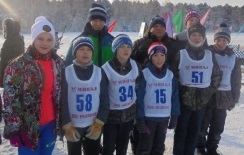 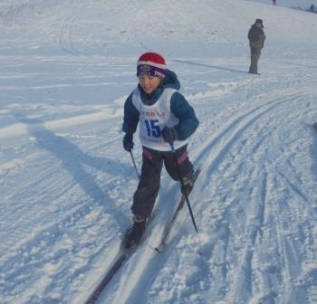 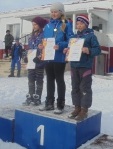 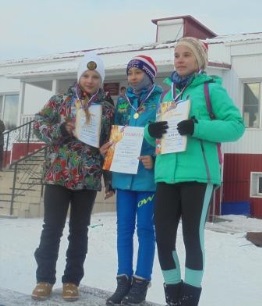 